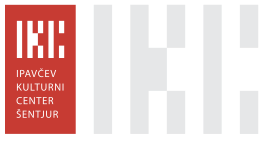 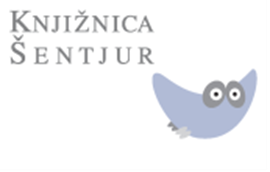 PLAN DELA KNJIŽNICE IN OE IPAVČEV KULTURNI CENTER ŠENTJUR ZA LETO 2021 SPREJETO NA SEJI SVETA, _____________Šentjur, februar 2021KAZALO1	ZAKONSKE PODLAGE IN OSNOVNA IZHODIŠČA	11.1	Zakonske podlage	11.2	Osnovna izhodišča za sestavo finančnega načrta za leto 2020	22	CILJI KNJIŽNICE ŠENTJUR ZA LETO 2020	32.1	Redna dejavnost	32.1.1	Nakup knjižničnega gradiva s sredstvi Občine Šentjur, Občine Dobje, MK RS	32.1.2	Strokovna obdelava gradiva,  dostopnost knjižničnega gradiva	32.1.3	COBISS/3 Izposoja	42.1.4	Dostopnost storitev knjižnice	42.1.5	Medknjižnična izposoja gradiva	42.1.6	Kadrovski načrt  in strokovno izobraževanje zaposlenih	52.1.7	Izvajanje oblik bralne kulture	62.1.8	Bibliopedagoško delo z vrtčevskimi, osnovnošolskimi in srednješolskimi skupinami	63	CILJI  IPAVČEVEGA KULTURNEGA CENTRA ZA LETO 2020	73.1	Upravljanje Ipavčevega kulturnega centra	73.2	Program prireditev v Ipavčevem kulturnem centru	73.3	Spletna stran IKC, informiranje in promocija	83.4	Prijava projektov na razpise	83.5	Prodaja vstopnic	93.6	Vzdrževanje objekta in prireditvenih prostorov	9ZAKONSKE PODLAGE IN OSNOVNA IZHODIŠČAZakonske podlageZakonske podlage za izvajanje dejavnosti osrednje Knjižnice Šentjur: Zakon o uresničevanju javnega interesa za kulturo (Ur. l. RS, št. 56/08, 4/10, 20/11, 111/13 in 68/16); Zakon o zavodih (Ur. l. RS, št. 12/91 in 8/96, 30/00 in 127/06);Zakon o knjižničarstvu (Ur. l. RS, št. 87/01 in 92/15);Pravilnik o izvajanju knjižnične dejavnosti kot javne službe (Ur. l. RS, št. 73/03);Standardi za splošne knjižnice 2018–2028;Nacionalni program za kulturo 2020-2027;Odlok o ustanovitvi in delovanju JZ Knjižnice Šentjur (Ur. l. RS, št. 74/2015); Strategija za splošne knjižnice 2013–2020;Zakonske in druge pravne podlage za pripravo finančnega načrta: Zakon o javnih financah (Ur. l. RS, št. 11/11 – UPB, 14/13 – popr., 101/13, 55/15 – ZFisP in 96/15 – ZIPRS1617);Zakon o računovodstvu (Ur. l. RS, št. 23/99, 30/02-ZJF-C, 114/06-ZUE);Zakon o preglednosti finančnih odnosov in ločenem evidentiranju različnih dejavnosti (Ur. l. RS, št. 33/11);Navodilo o pripravi finančnih načrtov posrednih uporabnikov državnega in občinskih proračunov (Ur. l. RS, št. 91/00 in 122/00);Pravilnik o sestavljanju letnih poročil za proračun, proračunske uporabnike in druge osebe javnega prava (Ur. l. RS, št. 115/02, 21/03, 134/03, 126/04, 120/07, 124/08, 58/10, 67/10 - popr., 104/10, 104/11 in 86/16);Pravilnik o enotnem kontnem načrtu za proračunske uporabnike in druge osebe javnega prava (Ur. l. RS, št. 112/09, 58/10, 104/10, 104/11, 97/12, 108/13, 94/14 in 100/15 in 84/16);Pravilnik o razčlenjevanju in merjenju prihodkov in odhodkov pravnih oseb javnega prava (Ur. l. RS, št. 134/03, 34/04, 13/05, 114/06-ZUE, 138/06, 120/07, 112/09, 58/10, 97/12 in 100/15);Pravilnik o načinu in stopnjah odpisa neopredmetenih sredstev in opredmetenih osnovnih sredstev (Ur. l. RS, št. 45/05, 138/06, 120/07, 48/09, 112/09, 58/10, 108/13 in 100/15);Pravilnik o določitvi neposrednih in posrednih uporabnikov državnega in občinskih proračunov (Ur. l. RS, št. 46/03).Interni akti zavoda:Statut Občine Šentjur (Ur. l. RS, 37/11 in Ur. l. RS 54/16)Odlok o ustanovitvi in delovanju javnega zavoda Knjižnica Šentjur (Ur. l. RS, št. 74/15)Dokument nabavne politike Knjižnice Šentjur ; Letni načrt nakupa knjižničnega gradiva 2021;Strateški načrt Knjižnice Šentjur 2021–2025. Osnovna izhodišča za sestavo finančnega načrta za leto 2021Pri sestavi finančnega načrta za leto 2019 smo upoštevali naslednja izhodišča: Po sklepu o začasnem financiranje  Občine Šentjur za leti 2021;Zakon o izvrševanju proračunov Republike Slovenije za leti 2018/19 ( Ur. l. RS, št. 75/19);Zakon o uravnoteženju javnih financ (Ur. l. RS, št. 40/12, 96/12 – ZPIZ-2, 104/12 – ZIPRS1314, 105/12, 25/13 – odl. US, 46/13 – ZIPRS1314-A, 56/13 – ZŠtip-1, 63/13 – ZOsn-I, 63/13 – ZJAKRS-A, 99/13 – ZUPJS-C, 99/13 – ZSVarPre-C, 101/13 – ZIPRS1415, 101/13 – ZDavNepr, 107/13 – odl. US, 85/14, 95/14, 24/15 – odl. US, 90/15,  102/15 in 63/16 – Zdoh-2R, 77/17-ZMVN-1, 33/19-ZMVN-1A in 72/19);Kolektivna pogodba za javni sektor KPJS z aneksi; (Ur. l. RS, št 57/08), Aneks št. 1 h KP za javni sektor (Ur. l. RS, št. 23/09) , Aneks št. 2 h KP za javni sektor (Ur. l. RS, št. 91/09), Aneks št. 3 h KP za javni sektor (Ur. l. RS, št. 89/10), Aneks št. 4 h KP za javni sektor (Ur. l. RS, št. 89/10); Aneks št. 5 h KP za javni sektor (Ur. l. RS, št. 40/12); Aneks št. 6 h KP za javni sektor (Ur. l. RS, št. 46/13); Aneks št. 7 h KP za javni sektor (Ur. l. RS, št. 95/14); Aneks  št. 8 h Kolektivni pogodbi za javni sektor (Ur. l. RS, št. 91/15, št. 46/17, 2/18/18 – popr. in 80/18);Zakon o spremembah Zakona o sistemu plač v javnem sektorju – ZSPJS-U (Uradni list RS, št. 67/17).Dogovor o ukrepih na področju stroškov dela in drugih ukrepih v javnem sektorju za leto 2019 in 2020 (Ur. l. RS, št. 80/18);Uredba o dopolnitvi Uredbe o plačah direktorjev v javnem sektorju (Ur. l. RS, št. 9/09, 40/17 in 4/18).CILJI KNJIŽNICE ŠENTJUR ZA LETO 2021Redna dejavnostNakup knjižničnega gradiva s sredstvi Občine Šentjur, Občine Dobje, MK RS Cilj:  nakup 2.510 enot gradiva v razmerju: 50 % leposlovja in 50 % stroke; od tega 70 % za odrasle in 30 % za mladino. Struktura sredstev za nakup 2.510 enot knjižničnega gradiva: 938 enot  gradiva s sredstvi MK RS, 1.339 enot s sredstvi lokalne skupnosti in 233 enot z lastnimi sredstvi. Za uporabnike s posebnimi potrebami bomo kupili zvočne knjige (Audiobook), knjige z velikimi črkami in tipanke. Preko mobilnih aplikacij bodo uporabniki lahko dostopali do e-knjig (Biblos) in zvočnih knjig (Audiobook). Vsebina nakupa gradiva je usmerjena k našim ciljnim skupinam uporabnikov: predšolski otroci, osnovnošolci, srednješolci, študentje, zaposleni, upokojenci, brezposelni in uporabniki s posebnimi potrebami.  Zaradi COVID–19 je težko napovedovati dejavnost knjižnice in Ipavčevega kulturnega centra v letu 2021.Strokovna obdelava gradiva,  dostopnost knjižničnega gradivaCilji: povečati število zaposlenih (z 0,50 strokovnega delavca); pridobiti licenco kreatorja bibliografskih zapisov, povečati obisk uporabnikov knjižnice in članov, izposojo gradiva in povečati tedensko odprtost  enote Ponikva.Kupljeno gradivo bomo strokovno obdelali. Tako bo postalo javno dostopno za izposojo uporabnikom knjižnice. Pri izvajanju javne knjižnične službe bomo  uporabnikom svetovali in  nudili pomoč pri izbiri in izposoji gradiva. V skladu z Zakonom o knjižničarstvu bomo izvajali informacijsko in dokumentacijsko delo, zbirali, obdelovali, posredovali, hranili in digitalizirali domoznansko gradivo, oblikovali vzajemnem katalog COBISS+ in mCOBISS z vnosom podatkov o kupljenem gradivu, sodelovali in vzdrževali bomo stike s sorodnimi institucijami ter zagotavljali dostopnosti in uporabo gradiv javnih oblasti. 1. 3 COBISS+ in mCOBISSCilji: brezhibno delovanje COBISS+ in mCOBISS.mCOBISS  je mobilnim napravam prilagojena različica programa COBISS/OPAC-a in dopolnjuje Virtualno knjižnico Slovenije z večjo razpoložljivostjo in dostopnostjo e-storitev, ki jih ponuja sistem COBISS.COBISS+ knjižnicam in uporabnikom knjižnic omogoča online dostop do naslednjih baz podatkov:• vzajemna bibliografsko-kataložna baza podatkov COBIB.SI – skupni katalog slovenskih knjižnic, ki sodelujejo v sistemu COBISS.SI• lokalne baze podatkov – katalogi knjižnic v sistemu COBISS.SI• druge baze podatkov v sistemu COBISS.SI – specializirane baze podatkov, ki so del sistema COBISS.SI• drugi informacijski viri – tuje in domače specializirane baze podatkov.COBISS+ je namenjen vsem uporabnikom; raziskovalcem, učencem, študentom, staršem, profesorjem, upokojencem ... Torej vsakomur, ki išče relevantne informacije ali gradivo, ki je na voljo v slovenskih knjižnicah, tudi če gre za elektronsko gradivo.Dostopnost storitev knjižniceCilj: 4 ure tedenske odprtosti za vsako od organizacijskih enot je minimum, če število prebivalcev območja ne presega 2.000 prebivalcev.  Kadrovska zasedenost je po podjemnih pogodbah (Ponikva); Dobje – povečan obseg dela, financer Občina Dobje.Medknjižnična izposoja gradivaCilji: izvajati izposojo gradiva med knjižnicamiV letu 2020 bo medknjižnična izposoja za strokovno gradivo med 12 knjižnicami na Celjskem brezplačna. Kadrovski načrt  in strokovno izobraževanje zaposlenih Cilj:  10,00 zaposlenih.Predvideno je število dni za izobraževanje glede na stopnjo izobrazbe. Sodelavka  obiskuje dopolnilno izobraževanje na Oddelku za bibliotekarstvo, informacijsko znanost in knjigarstvo,  Filozofske fakultete v Ljubljani. Druga sodelavka bo pridobila licenco kreiranja zapisov. Izvajanje oblik bralne kulture Cilji: izvedba 120 dogodkov in kulturnih prireditev Knjižnice Šentjur; če ne bo omejitev  preprečevanja širjenja COVID-19. Če omejitve bodo, bomo dogodke posneli in jih predvajali na socialnih omrežjih.  Večina javnih prireditev bo izvedenih na lokaciji Ipavčevega kulturnega centra. Tematski sklopi javnih prireditev:  literarni večeri, različna predavanja, delavnice, razstave (literarne, likovne, fotografske, zgodovinske v knjižnici), ure pravljic, kvizi, knjižne uganke, bralna značka za odrasle in otroke … V sodelovanju tudi z drugimi zavodi bomo organizirali za otroke, mladino, odrasle in za osebe s posebnimi potrebami dogodke in javne prireditve, ki so namenjene spodbujanju bralne kulture, izvajanju oblik vseživljenjskega izobraževanja in promociji knjižnične dejavnosti ter izvajanju projektov s področja izobraževanja in umetnosti. Vlada RS je s sklepom razglasila leto 2021 za Leto Josipa Ipavca in Josipa Jurčiča. V letošnjem letu se spominjamo 100. obletnice smrti zdravnika in skladatelja Josipa Ipavca, našega rojaka. Tej pomembni obletnici bomo skupaj z nacionalnimi institucijami (RTV SLO, MK RS, Koroški pokrajinski muzej, Narodna univerzitetna knjižnica Ljubljanana  in  SNG Opera in balet Ljubljana) z dejavnostmi namenili veliko pozornosti:Sozaložništvo in predstavitev knjige ddr. Igorja Grdine: Slovenski Mozart: knjiga o Josipu Ipavcu (februar);Likovna razstava PANDEMONIUM, Anže Ipavic, pravnuk Josipa Ipavca (februar);Razstava predlogov za celostno grafično rešitev logotipa za Leto Josipa Ipavca 2021, MK RS (april);RTV in Knjižnica Šentjur snemanje glasbene oddaje Divja roža in bršlan. Samospevi Josipa Ipavca v izvedbi Urške Arlič Gololičič in pianista Marka Hribernika (marec);RTV in Knjižnica Šentjur snemanje dokumentarnega filma o Josipu Ipavcu (druga polovica leta);Predavanje Hugo Wolf in Josipa Ipavec, sodobnika. Koroški pokrajinski muzej, Slovenj Gradec (april); V originalni verziji bo prvič digitalno notografirana in natisnjena opereta Josipa Ipavca: Princesa Vrtoglavka (maj);Koncert samospevov Josipa Ipavca v počastitev 30. obletnice slovenske samostojne države (junij, oktober);Digitalizacija notnih rokopisov skladateljev Ipavcev, virtualna razstava in tematski katalog v Narodni univerzitetni knjižnici v Ljubljani (konec leta). Bibliopedagoško delo z vrtčevskimi, osnovnošolskimi in srednješolskimi skupinamiCilj: 16 skupin iz vrtca, osnovnih šol in Šolskega centra ŠentjurObiski skupin otrok iz vrtca so iz naslova bibliopedagogike in ohranjanja članstva v knjižnici zelo pomembni. Zgodnje navajanje otrok na uporabo knjižnice je temelj kulturne vzgoje.Priloga 1: Kadrovski načrt Knjižnice za leto 2020	KADROVSKI NAČRT JAVNEGA ZAVODA KNJIŽNICE ŠENTJUR, ZA LETO 2021JZ Knjižnica Šentjur je pripravil Kadrovski načrt za leto 2021 na podlagi Zakona o izvrševanju proračunov Republike Slovenije za leti 2020 in 2021 (Ur. l. RS, št. 75/19) ter Uredbe o načinu priprave kadrovskih načrtov posrednih uporabnikov proračuna in metodologiji spremljanja njihovega izvajanja za leti 2020 in 2021 (Uradni list RS, št. 3/20), ki prikazuje število zaposlenih na dan 1. 1. 2020 in 1. 1. 2021, glede na vire financiranja.Obrazložitev kadrovskega načrta:Kadrovski načrt JZ Knjižnice Šentjur je izdelan v skladu z  Uredbo o načinu priprave kadrovskih načrtov posrednih uporabnikov proračuna in metodologiji spremljanja njihovega izvajanja za leti 2020 in 2021 (Ur. l. RS, št. 3/20),  priloga 1.  V izračun skupnega števila zaposlenih ne štejejo zaposlenih, katerih plače se med drugim financirajo iz sredstev od prodaje blaga in storitev na trgu, nejavnih sredstev za opravljanje javne službe ter sredstev iz sistema javnih del. Pri pripravi kadrovskega načrta za leto 2021 smo izhajali iz Pravilnika o notranji organizaciji in sistemizaciji delovnih mest JZ Knjižnice Šentjur, ki ima na datum 17. 12. 2020. 9,00 delavcev je financiranih s sredstvi proračuna Občine Šentjur, 0,50 zaposlitve je financirane iz lastnih (nejavnih) sredstev Knjižnice Šentjur. Za izvajanje programa v OE IKC se bomo po potrebi dogovorili z  zunanjimi izvajalci in se posluževali avtorskih in drugih pogodb civilnega prava v minimalnem obsegu. Vsled navedenega načrtujemo  po virih financiranja stanje kadrovske zasedenosti v knjižnici, kot je razvidno iz zgornje tabele in predvidoma enako stanje na dan 1. 1. 2022.                                                                                                    Direktorica:                                                                                                    Tatjana Oset, prof.Šentjur, 22. 2. 2021.Direktorica:Tatjana Oset____________________Predsednica Sveta JZ:Mira Jazbec____________________Cilj: pisna obrazložitevRealizacija: 2019Načrt: 2020Realizacija: 2020Načrt: 2021Cilj: 2.628 enot gradiva v razmerju:50 % leposlovje, 50 % stroke, od tega 70 % za odrasle in 30 % za mladino2.212enot3.450 enot2.408 enot2.510enotCilj: pisna obrazložitevRealizacija:  2019Načrt: 2020Realizacija: 2020Načrt: 2021Kadrovska zasedenost: 7,50 knjižnica,  OE IKC 2  99,509,509,50Št. uporabnikov knjižnice: dokumentiran fizični obisk81.20381.20058.40760.000Št. enot izposojenega gradiva278.340278.500238.389240.00049,50 ur načrtovane tedenske odprtosti  osrednje knjižnice, Mestni trg 5b49,5049,5049,5049,50 urCilj: pisna obrazložitevCilj: pisna obrazložitevRealizacija  2019Načrt: 
2020Realizacija: 2020Načrt: 
20214 ure tedenske odprtosti  Ponikva4 ure4 ure4 ure15 ure4 ure tedenske odprtosti  Planina4 ure4 ure4 ure4 ure4 ure tedenske odprtosti  Dobje5,00 ure5,00 ure5 ur5 urCilj: pisna obrazložitevRealizacija: 2019Načrt: 2020Realizacija: 2020Načrt: 2021Izposoja gradiva iz knjižnic69504865Posoja gradiva v druge knjižnice 14310095130Cilj: pisna obrazložitevRealizacija:  2019Načrt: 2020Realizacija: 2020Načrt: 2021Strokovno izobraževanje zaposlenih41 dni41 dni 45 dni 40 dniCilj: pisna obrazložitevRealizacija: 2019Načrt: 2020Realizacija: 2020 Načrt: 2021Število dogodkov128180128120Cilj: pisna obrazložitevRealizacija: 
2019Načrt: 
2020Realizacija:
2020Načrt: 
2021Cilj: 33 skupin33 skupin33 skupin16 skupin 16 skupinVir financiranjaŠt. zaposlenih na dan 1. januarja tekočega leta 2021Št. zaposlenih na dan 1. april 2021 (JD)Dovoljeno ali ocenjeno št. zaposlenih na dan 1. 1. 2022.1. Državni proračun0,000,000,002. Proračun občin9,009,009,003. ZZZS in ZPIS0,000,000,004. Druga javna sredstva za opravljanje javne službe (npr. takse, pristojbine, koncesnine, RTV-prispevek)0,005. Sredstva od prodaje blaga in storitev na trgu0,000,000,006. Nejavna sredstva za opravljanje javne službe in sredstva prejetih donacij0,500,500,507. Sredstva Evropske unije ali drugih mednarodnih virov, vključno s sredstvi sofinanciranja iz državnega proračuna0,000,000,008. Sredstva za financiranje javnih del0,000,000,009. Sredstva ZZZS za zdravnike pripravnike in specializante, zdravstvene delavce pripravnike, zdravstvene sodelavce pripravnike in sredstev raziskovalnih projektov in programov ter sredstev za projekte in programe, namenjenih za internacionalizacijo in kakovost v izobraževanju in znanosti (namenska sredstva)0,000,000,0010. Sredstva za zaposlene na podlagi Zakona o ukrepih za odpravo posledic žleda med 30. januarjem in 10. februarjem 2014 (Ur. l.  RS, št. 17/14)0,000,000,00Skupno število vseh zaposlenih (od 1. do 10. točke)9,509,509,50Skupno število zaposlenih pod točkami 1, 2, 3 in 49,009,009,00Skupno število zaposlenih pod točkami 5, 6, 7, 8, 9 in 100,500,500,50